Организация непрерывной непосредственно образовательной деятельности средней группыпо теме «Сказка коробка»Техника: мультсудияАвтор конспекта НОД: Воспитатель САФОНОВА СВЕТЛАНА ОЛЕГОВНАМАДОУ - детский сад комбинированного вида «Колосок»Цель: дать первоночальное  представление  о создании мультфильма, о студии мультипликацииЗадачи: Развивающая:Развивать творческое воображение, фантазию, образное мышление, умение использовать  в речи простые и сложные предложения.Воспитательная:Воспитывать усидчивость, целеустремлённость, умение работать в коллективе, помогать друг другу.Образовательная:Познакомить детей с видами мультипликации, этапами создания мультфильма.Развивающая предметно-пространственная среда темы ННОД: ноутбук, ширма, слепленные из пластилина виды обуви, книга со сказками.Предварительная работа: 1.Беседа на тему: «Что такое мультстудия», «Кто работает на мультстудии-профессии»2.Беседа на тему: «Виды обуви»;3.Рассматривание картинок с обувью.Планируемый результат: проявление интереса к созданию мультфильма, фиксация новых  знаний в речи детей, создание ситуации успеха в совместной деятельности, удовлетворения от сделанной работы, осваиваивание  новых  техник муьтипликации.Вводная часть (мотивационный, подготовительный этап) Воспитатель:Ребята, сегодня утром, когда я пришла на работу, я увидела на столе книгу со сказками. Это новая книга и сказки в ней незнакомые нам. Мне очень понравилась одна интересная сказка под названием «Коробка» Это необычная сказка, она пластилиновая, в ней все герои пластлиновые. Хотите я вам её прочту?Дети:Да!(Дети садятся на палас, воспитатель читает сказку)Сказка «Коробка»-Шла весёлая туфелька по волшебному лесу.-Вдруг, на опушке она увидела коробку и решила в неё залгянуь.-Коробка показалась ей светлой и уютной и она осталась в ней жить.-Шагал мимо жёлтый ботинок, увидел  коробку и решил тоже в неё залянуть.-В коробке жила туфелька, она пригласила ботинка жить весте в этой уютной и светлой коробе.-Жёлтый ботинок согласился и они стали жить вдвоём.Шлёпал мимо розовый тапок, услышал он весёлый смех из коробки из заглянул в неё.Туфелька и ботинок очень  весело играли и пригласили розовый шлёпок в сою игру.-Шлёпку очень понравилось играть с туфелькой  и ботинком и он остался жить вместе с ними  коробке.-Бежал по лесной дорожке задумчивый кроссовок и наткнулся на коробку.-От стука из коробки выскочили туфелька, ботинок и шлёпок.-Они познакомились с коссовком   и стали жить вчетвером.-Так и сала на опушке коробка домом для обуви.Воспитатель:-Ребята , Вам понравилась сказка? На какую сказку она похожа?Основная часть Ребята, а Вы знаете где снимают такие сказки?-Сказки, мультфильмы, фильмы снимают на мультстудии, хотите побывать на такой мультстудии?Дети:Да!Воспитатель:Сейчас мы отправимся на мультстудию и попробуем разобраться ,как же происходит создание  сказки, а помогут нам в этом наши герои из сказки «Коробка»(Дети заходят в оборудованную  комнату(спальню) ,садятся на стульчики рядом с ширмой) Воспитатель:Ребята-это мульстудия, сейчас я вам расскажу и покажу как снимается сказка или мультфильм и мы вместе попробуем создать сказку.Перед началом создания сказки давайте немного разомнём наши пальчикиПальчиковая гимнастика«Дружные пальчики                    
Эти пальчики щипают, Большим и указательным пальцем щипаем ладонь другой руки Эти пальчики гуляют, Указательный и средний "идут" по другой руке.
Эти - любят поболтать, Средний и безымянный шевелятся, трутся друг об друга (шурша).
Эти - тихо подремать, Безымянный и мизинец прижимаем к ладони.
А большой с мизинцем братцем
Могут чисто умываться. Крутим большим пальцем вокруг мизинца.(Воспитатель подробно показывает и рассказывает все этапы создания сказки, дети распределяют роли и пробуют двигать героев возле ширмы, смотрят на ноутбуке записанную   пробную сказку)Воспитатель:Ребята, вам понравилось создавть сказку на мультстудии?Тогда в следующий раз мы вместе с вами придумаем сказку, слепим героев, распределим роли и снимем новую сказку на этой мультстудии.Заключительная часть. РефлексияРебята, где мы сегодня побывали?Что мы там делали?Что больше всего вам понравилось делать?Хотите ещё больше узнать о создании мультфильмов?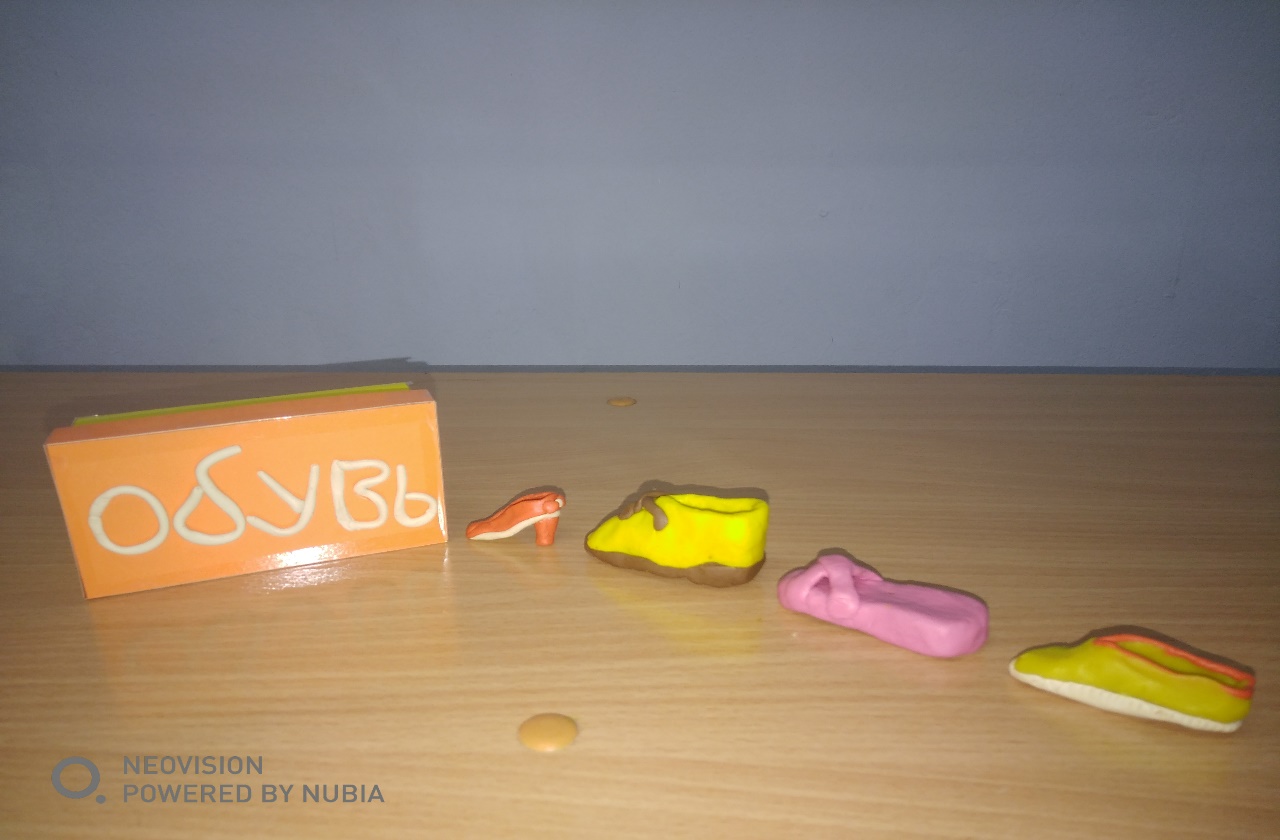 